ΕΝΤΥΠΟ ΟΙΚΟΝΟΜΙΚΗΣ ΠΡΟΣΦΟΡΑΣ Στο σύνολο της προσφοράς περιλαμβάνεται το όφελος του Αναδόχου και οι κρατήσεις: Ε.Α.Α.ΔΗ.ΣΥ 0,07%, χαρτόσημο επί Ε.Α.ΔΗ.ΣΥ 3%, ΟΓΑ επί χαρτoσήμου 20%, Α.Ε.Π.Π 0,06%, χαρτόσημο 3% επί Α.Ε.Π.Π, ΦΕ Εργασιών 8% καθώς και κάθε νέα κράτηση που τυχόν θα επιβληθεί κατά τη διάρκεια εκτέλεσης της σύμβασης.Επίσης, περιλαμβάνεται το κόστος όλων των απαραίτητων υπηρεσιών και ανταλλακτικών που θα χρησιμοποιηθούν κατά τις υπηρεσίες επισκευής και συντήρησης των ανυψωτικών μηχανημάτων των καλαθοφόρων οχημάτων του Δήμου Αθηναίων για την πλήρη και σύμφωνα με τις Τεχνικές Προδιαγραφές Μελέτης και εν γένει τους κανόνες της τέχνης, άρτια και επιμελημένη εκτέλεση των υπηρεσιών επισκευής και συντήρησης καθώς και κάθε δαπάνη για την έκδοση των πιστοποιητικών ελέγχου καταλληλότητας. Ο αναλογών ΦΠΑ 24% βαρύνει τον Δήμο Αθηναίων.Ο υπογραφόμενος ……………………………………………………………………………………….. με έδρα …………………….. ………..………………  Δ/νση……………………..…………….…..………… Τηλ. …….………………..……,  email ……………………     αφού έλαβα πλήρη γνώση των όρων της Διακήρυξης και των σχετικών εγγράφων αυτής τους οποίους αποδέχομαι ανεπιφύλακτα, που αφορούν στη διαδικασία σύναψης σύμβασης για «Υπηρεσίες επισκευής και συντήρησης ανυψωτικών καλαθοφόρων οχημάτων και έκδοση Πιστοποιητικών Καταλληλότητας αυτών διάρκειας τριών (3) ετών» από το Δήμο Αθηναίων, προσφέρω τις παρακάτω τιμές:ΑΡΘΡΟ 1ο  Ανταλλακτικά      ΑΡΘΡΟ 3ο   Υπηρεσία έκδοσης πιστοποιητικούΑθήνα …………………….2021Ο ΠΡΟΣΦΕΡΩΝ________________(Σφραγίδα - Υπογραφή)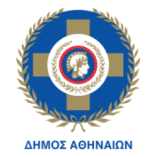 ΔΗΜΟΣ ΑΘΗΝΑΙΩΝΓΕΝΙΚΗ Δ/ΝΣΗ ΟΙΚΟΝΟΜΙΚΩΝΤΜΗΜΑ ΔΙΑΔΙΚΑΣΙΩΝ ΣΥΝΑΨΗΣ ΔΗΜΟΣΙΩΝ ΣΥΜΒΑΣΕΩΝΥΠΗΡΕΣΙΑ: «Υπηρεσίες επισκευής και συντήρησης ανυψωτικών καλαθοφόρων οχημάτων και έκδοση Πιστοποιητικών Καταλληλότητας αυτών διάρκειας τριών (3) ετών»ΠΡΟΥΠΟΛΟΓΙΣΜΟΣ:#222.733,76 ΕΥΡΩ#(συμπ/νου Φ.Π.Α. 24%)(1)(2)(1)-[(1)*(2)]=(3)(3)ΤΥΠΟΣ ΥΠΕΡΚΑΤΑΣΚΕΥΗΣΑΝΩΤΑΤΗ ΣΥΝΟΛΙΚΩΣ ΠΡΟΒΛΕΠΟΜΕΝΗ ΔΙΑΤΙΘΕΜΕΝΗ ΔΑΠΑΝΗ ΤΟΠΟΘΕΤΗΜΕΝΩΝ ΑΝΤΑΛΛΑΚΤΙΚΩΝ SOCAGE-COMET-EUROPLANET-GSR(€)ΠΡΟΣΦΕΡΟΜΕΝΟ ΠΟΣΟΣΤΟ ΕΚΠΤΩΣΗΣ ΑΝΤΑΛΛΑΚΤΙΚΩΝ ΑΡΙΘΜΗΤΙΚΑ(%)ΤΙΜΗ ΠΡΟΣΦΟΡΑΣ ΑΝΤΑΛΛΑΚΤΙΚΩΝ (€) ΜΕΡΙΚΟ ΣΥΝΟΛΟ ΑΡΘΡΟΥ 1(€)SOCAGE-COMET-EUROPLANET-GSR87.000,00...………….....………….....…………..ΑΡΘΡΟ 2ο  Υπηρεσίες επισκευής και συντήρησηςΑΡΘΡΟ 2ο  Υπηρεσίες επισκευής και συντήρησηςΑΡΘΡΟ 2ο  Υπηρεσίες επισκευής και συντήρησηςΑΡΘΡΟ 2ο  Υπηρεσίες επισκευής και συντήρησηςΑΡΘΡΟ 2ο  Υπηρεσίες επισκευής και συντήρησηςΑΡΘΡΟ 2ο  Υπηρεσίες επισκευής και συντήρησης(1)(2)(1) * (2)= (3)ΤΥΠΟΣ ΥΠΕΡΚΑΤΑΣΚΕΥΗΣΠΟΣΟΤΗΤΑ ΥΠΗΡΕΣΙΩΝ (ΕΡΓΑΤΟΩΡΕΣ)ΕΝΔΕΙΚΤΙΚΗ ΤΙΜΗ ΕΡΓΑΤΟΩΡΑΣ (€)ΤΙΜΗ ΠΡΟΣΦΟΡΑΣ ΕΡΓΑΤΟΩΡΑΣ(€)ΜΕΡΙΚΟ ΣΥΝΟΛΟΑΡΘΡΟΥ 2 (€)SOCAGE-COMET-EUROPLANET-GSR2.07242...………….....…………..(1)(2)(2)(1) * (2)= (3)ΥΠΗΡΕΣΙΑ ΕΚΔΟΣΗΣ ΠΙΣΤΟΠΟΙΗΤΙΚΟΥSOCAGE-COMET-EUROPLANET-GSRΠΟΣΟΤΗΤΑ(ΤΕΜ)ΕΝΔΕΙΚΤΙΚΗ ΤΙΜΗ ΠΙΣΤΟΠΟΙΗΣΗΣ (€) /(ΤΕΜ)ΤΙΜΗ ΠΡΟΣΦΟΡΑΣΠΙΣΤΟΠΟΙΗΣΗΣ (€) /(ΤΕΜ)ΤΙΜΗ ΠΡΟΣΦΟΡΑΣΠΙΣΤΟΠΟΙΗΣΗΣ (€) /(ΤΕΜ)ΜΕΡΙΚΟ ΣΥΝΟΛΟΑΡΘΡΟΥ 3 (€)Έλεγχος, τυχόν επανέλεγχος και έκδοση Πιστοποιητικού Ελέγχου (καταλληλότητας)  ΤΥΠΟΥ  Α, ΑΑ, Β  για Κατηγορία Ανυψωτικού : Υ2 σύμφωνα με τον Πίνακα 1 της  ΥΑ 15085/593/2003 -ΦΕΚ 1186Β 2003 28200...………….....………….....…………..ΣΥΝΟΛΟ ΠΡΟΣΦΟΡΑΣ  = (ΜΕΡΙΚΟ ΣΥΝΟΛΟ ΑΡΘΡΟΥ 1)+(ΜΕΡΙΚΟ ΣΥΝΟΛΟ ΑΡΘΡΟΥ 2)+(ΜΕΡΙΚΟ ΣΥΝΟΛΟ ΑΡΘΡΟΥ 3) (€)ΣΥΝΟΛΟ ΠΡΟΣΦΟΡΑΣ  = (ΜΕΡΙΚΟ ΣΥΝΟΛΟ ΑΡΘΡΟΥ 1)+(ΜΕΡΙΚΟ ΣΥΝΟΛΟ ΑΡΘΡΟΥ 2)+(ΜΕΡΙΚΟ ΣΥΝΟΛΟ ΑΡΘΡΟΥ 3) (€)ΣΥΝΟΛΟ ΠΡΟΣΦΟΡΑΣ  = (ΜΕΡΙΚΟ ΣΥΝΟΛΟ ΑΡΘΡΟΥ 1)+(ΜΕΡΙΚΟ ΣΥΝΟΛΟ ΑΡΘΡΟΥ 2)+(ΜΕΡΙΚΟ ΣΥΝΟΛΟ ΑΡΘΡΟΥ 3) (€)ΣΥΝΟΛΟ ΠΡΟΣΦΟΡΑΣ  = (ΜΕΡΙΚΟ ΣΥΝΟΛΟ ΑΡΘΡΟΥ 1)+(ΜΕΡΙΚΟ ΣΥΝΟΛΟ ΑΡΘΡΟΥ 2)+(ΜΕΡΙΚΟ ΣΥΝΟΛΟ ΑΡΘΡΟΥ 3) (€)ΣΥΝΟΛΟ ΠΡΟΣΦΟΡΑΣ  = (ΜΕΡΙΚΟ ΣΥΝΟΛΟ ΑΡΘΡΟΥ 1)+(ΜΕΡΙΚΟ ΣΥΝΟΛΟ ΑΡΘΡΟΥ 2)+(ΜΕΡΙΚΟ ΣΥΝΟΛΟ ΑΡΘΡΟΥ 3) (€)ΦΠΑ 24% (€) ΦΠΑ 24% (€) ΦΠΑ 24% (€) ΦΠΑ 24% (€) ΦΠΑ 24% (€) ΓΕΝΙΚΟ ΣΥΝΟΛΟ ΠΡΟΣΦΟΡΑΣ (€)ΓΕΝΙΚΟ ΣΥΝΟΛΟ ΠΡΟΣΦΟΡΑΣ (€)ΓΕΝΙΚΟ ΣΥΝΟΛΟ ΠΡΟΣΦΟΡΑΣ (€)ΓΕΝΙΚΟ ΣΥΝΟΛΟ ΠΡΟΣΦΟΡΑΣ (€)ΓΕΝΙΚΟ ΣΥΝΟΛΟ ΠΡΟΣΦΟΡΑΣ (€)